Guide to Writing a Business PlanHow to use this business planA business plan should be a living and breathing document. As your business environment changes, the plan’s actions and strategies should evolve and adapt on a periodic basis.The purpose of this guide is to be the first step to either developing or refining a plan for a business, division or person. You will be guided in using a set of business tools to help you clarify your vision and competitive advantage. The guide will also help focus on your key issues / strategies and finish with a One Page Plan so that you can start implementing your strategies.  Throughout this plan, we are using the setup of a café as an example of how to use these tools. Replace this text with your own business as you go along.Set your vision for the business, draw up a vision statement of where you want your business to be. Your vision will then help guide you in mindmapping what you need to achieve this vision. In mindmapping you will be drawing connections between your business idea, and the practicalities of what you need when you start your business. This is the time for you to ‘brain dump’ all the ideas,  possibilities and potential problems that you can have when you start your business.Flesh out these ideas more by developing a Strengths, Weaknesses, Opportunities & Threats (SWOT) analysis. Look at your mindmap and critically highlight what are the SWOT in your businessFlesh out 3 top strategies that you can practically implement that would help you meet your business visionFor each of these strategies complete a Force Field Analysis to examine what are the factors that will make or break the success of these strategies. Draw up 3 action points that you can do.Fill out our one page business plan template. Set strategies, assign tasks and set timelines to get going in starting your business. The one page business plan summaries your vision, strategies and tasks to be done in a handy page.Table Of ContentsSet Your Vision	3Visioning map	3What does a good vision statement look like?	4Mindmapping	5SWOT Analysis	6Force Field Analysis	8One Page Plan	10Elements of your One Page Plan	10How to use the One Page Plan	10Expand Your Plan – Where more detail is required	12Get help in person	14Speak to a mentor for free advice	14Attend a business planning course	14Set Your VisionWhere do you want your business to be? Visioning helps you to see where you want your business to be in the future. It is based on your  goals and aspirations. Visioning helps you to:capture in writing the essence of where you want to take your business communicates your long-term business goalsreflect your view of the world and the ‘higher purpose’ of your business in this worldinspires you and your staff to reach these goals.Visioning can be captured and formalised by writing a vision statement. Generally, your vision statement consists of:finances reputation (e.g. amongst staff, customers, competitors)service quality standards (e.g. making customers a priority)growth (e.g. innovation, getting new customers, new products)passion (e.g. that you and your staff enjoy what you do)sustainability (e.g. becoming financially and environmentally sustainable)For a good example of how having a vision sets directions and motivates staff, read about The Physio Co’s Tristan White on how having a strong vision statement can motivate staff.VisioningmapWhere are you now? Researching customer preferencesAble to lease suitable premisesGood barista accepted employment offerPassionate about coffee and serving good coffeeWhere do you want to be? Café trading stronglyGood and growing reputationBe regarded as good employerWhat does a good vision statement look like?A good vision statement:is written in plain language is passionate, powerful and memorableis realisticdescribes the best outcome for your businesshelps build a picture in people’s minds.My vision statement is: ‘The best coffee at the best prices with friendly service to all coffee lovers’.MindmappingBearing in mind your vision statement, you now need to organise and draw linkages between your business ideas and the practicalities in starting and running your business (e.g. hiring staff, equipment, finances, skill sets etc) Mindmapping is a powerful problem solving tool to help you organise ideas. It is a simple brain dumping process that helps stimulate new ideas and connections between ideas. It starts in the centre of the page with the main idea or issue that needs to be addressed and works outward in all directions, producing a growing organised structure composed of key words and key images as shown in the example below.Mindmapping is practical and powerful because:it offers you a holistic picture of your business on one pageit enables you to have lots of detail on the same page without losing the big pictureyou can add details to your business plan as they come to mind.We suggest in the context you use a Mindmapping tool to flesh out your vision in more detail. You can use online cloud-based mind mapping tools such as Xmind or Mindmeister. However, you could also draw your Mindmap on a piece of paper.XmindMindmeisterAn Example of Mind map 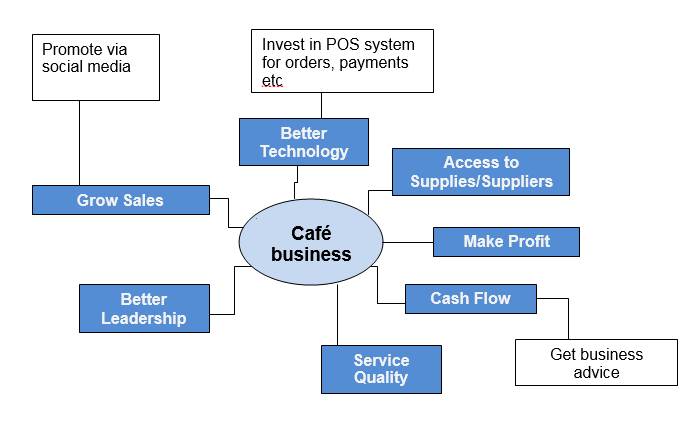 SWOT AnalysisA SWOT Analysis is structured and detailed way to develop strategies. Spend some time working through the strategic SWOT analysis model. Start with identifying what strengths, weaknesses, opportunities and threats are present in the business?  Once you have entered three or four items under each heading in the SWOT move onto asking the specific questions below to then come up with the strategies for each quadrant.Question 1 – How can I use these strengths to commercialise these opportunities?Question 2– How can I use these strengths to overcome these threats?Question 3– What do I do to make sure that these weaknesses don’t spoil these opportunities?Question 4– What if these weaknesses combine with these threats, what corrective action will I need to take?Possible strategiespromote on social media dailyestablish strong reputation of caféoffer free Wi-Fi to attract and retain customersresearch on suitable POSdo market research on customersCultivate backup suppliers for food and beverage.What are your top 3 strategies from your strategic SWOT you feel will have the biggest impact on achieving your vision?Establish strong reputation of cafeStaff training on safe food handlingDo market research on POSForce Field AnalysisForce Field Analysis enables you to identify the action plans you need to put in place to remove any of your barriers. On the left hand side of the Force Field, list all the factors which are likely to make the issue successful. These are the factors impacting positively on your issue. On the right hand side, list all the forces opposing the successful issue. These are the negative influences on the issue. Then, go back to the left hand side of the Force Field and say ‘What would I need to do to make all the positive forces twice as strong and double the impact?’ Then write the actions underneath each line item. . Now go to the right hand side of the Force Field and ask yourself ‘What would I need to do to halve the impact of these negative forces, reduce their strength or even remove them completely?’ Then write the actions underneath each arrow as shown above. You will now see that you have doubled your positive forces and halved your negative forces. Complete a Force Field Analysis on each line itemfrom your SWOT process.First list one line item from your SWOT process in the middle of the Force Field Analysis. In the example below it’s ‘Reputation: what can I do to establish a strong reputation in an area of competition?’Aim to have three actions that can address this issue at the end of the process.  Ensure these actions can be implemented.Example Force Field AnalysisTop three actions to implementMy top three actions that I can implement are: Coffees to be made only by a trained baristaEnsure I recruit staff who displays a positive attitude to work & customersRefurbish using upcycled furnishings e.g. milk cratesOne Page PlanThe One Page Planallows you to prepare a summarised overview of the current situation and assists you to implement the right solutions at the right time to achieve your vision / targets.It’s also a practical way to record the outcomes of the planning process. Elements of your One Page PlanNow Analysis In this section summarise your current situation.  You should be able to fit up to five points.  Which four or five accurately describe your issue right now?Where AnalysisWhat is your vision?  What is your competitive advantage?  What are your key objectives?  Summarise these elements in this section.StrategiesWhat are the three or four key strategies you need to work on over the next twelve months? These can be drawn from your SWOT analysis that you have done earlier.Action PlansIn this section, list what is to be done.  Normally you have about three or four actions.  There is no need to put every step into the action plan.  Only list the strategically important ones. These actions can be drawn from the outcomes of your Force Field you did on your key issues / strategy.TimingLists when you aim to achieve the result and who is responsible for it.  These should be in priority order and are critical for accountability.How to use the One Page PlanUse the template below to complete a One Page Plan for your business. Once completed discuss with your advisor or a peer and get them to challenge you on how achievable and realistic the plan is.Template: Action Plan for Proposed CaféDate revised:10 October 2014Action NowApplied for relevant permits & café licencesRecruited 4 staffBegan premises designOpened account with good pastry supplierGoals - in 12 monthsTrade consistently profitablyGrowing reputationHappy staffIncreasing salesHow to achieve the planExpand Your Plan – Wheremore detail is requiredIf you’re a first time business owner then you might need some help to work out how to action some of the steps you want to take. We’ve put together a handy list of resources we have to help you figure it out.PlanningDo your market researchSet up your succession plan FinancesMaster your financial basicsHave a good debt recovery policyStaffing Assess the need to hire staffWrite a job descriptionGet help in personThere’s plenty of support available in Victoria to help you upskill and make sure you’re on the right track. Try one of the following Victorian Government services:Speak to a mentor for free adviceSmall business busSmall Business Mentoring ServiceBook a mentoring session with SmallBusiness Mentoring ServiceAttend a business planning courseFind out when is the next business planning courseSTRENGTHSWEAKNESSESChief Barista with over 10 years’ experienceGood location, attractive premisesAccess to good quality coffee beansInsufficient product knowledge e.g. pastriesInsufficient funds for modern POS systemNot on social mediaOPPORTUNITIESTHREATSTarget customers tend to use social media to make recommendations Café offerings appeal to yuppiesNeighbouring competitors have stronger reputation of good food & coffeeLoss of regular suppliers through price hikes, closures etcSelling contaminated foodPositiveIssueNegativeConsistently serve good coffeetrained baristasalways buy quality coffeeemploy a ‘secret shopper’ to taste and review coffeeAttractive foodprovide a good variety of food that reflects the taste of customersshop at Queen Vic market dailyhave a monthly special based on trendy items e.g. ancient grains can be made permanent if a strong sellerCheerful staffrecruit staff with positive attitudehave awards for outstanding customer serviceGood locationensure location is close to an office, school or public transport to ensure regular traffice.g. Reputation: what can I do to establish a strong reputation in an area of competition?Difficulty in maintaining cleanliness of cafe during busy periodsdraw up cleaning roster for café  & toiletsLimited food & drinks range-expand range-serve tap waterInconsistent dress code-draw up staff guidelines on dress code-ensure complianceOld POS system-investigate appropriate POS system-train staff on using it.Drab interiorrefurbish using upcycled furnishings e.g. milk crates grow and display herbs for use in the café StrategiesAction plansResponsible team member/timingAttractive food rangeSet up poll on Facebook on ‘what you want to see on our shelves’Negotiate with suppliersJS 10/8/14Active social media presenceLink up with Bean Hunter appInstagram, Facebook & Tweet regularly to build audienceBuild website featuring our Twitter handle, Instagram & Facebook pagesAB 1/8/14Investigate POS systemsBest 3 POS systems to submit proposalsJS 20/7/14